Co potřebují děti do mateřské školkybačkorky (prosíme o pevnou obuv, nedávejte dětem pantofle )oblečení do třídyoblečení a obuv na zahradu (písek) i vycházky pro chladné i teplé počasípláštěnkunáhradní oblečení (kalhotky, slipy, ponožky, tepláky, legíny, kraťasy, tričko a další oblečení dle vašeho uvážení )pokrývku hlavypyžamo ( mladší děti )polštářek (předškoláci)hřebenpapírové kapesníčky a ubrousky, toaletní papír a vlhčené ubrouskyVšechny věci, prosíme, podepsat.Ručníky a  povlečení máme vlastní a pereme je ve vlastní prádelně.Kartáčky, zubní pasty a kelímky kupujeme společně za vybrané peníze od rodičů (100,- Kč/dítě na celý rok).                                                                                          Děkujeme.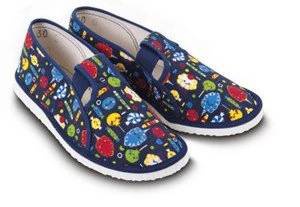 